内　容：①スイートコーン・エダマメ・ナス・ピーマン収穫体験支援　　　　　　　　　　　　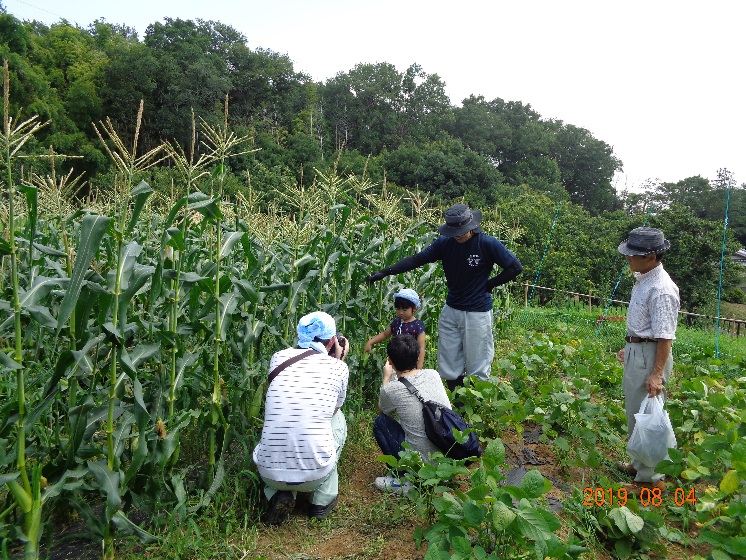 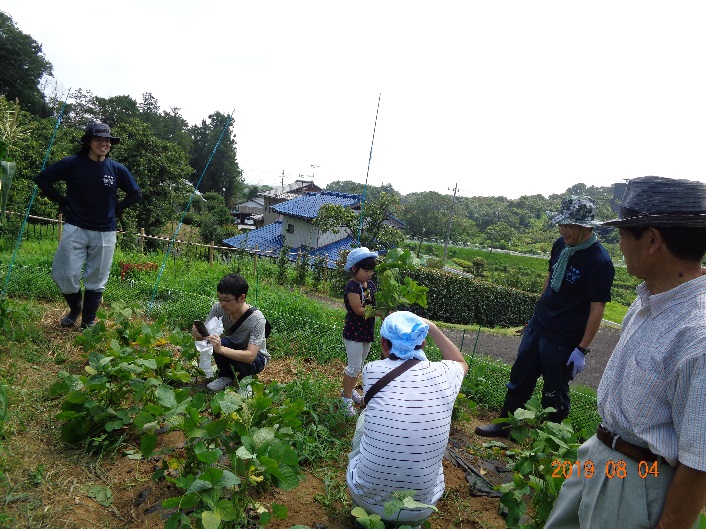 スイートコーン収穫体験実習家族連れの来場者に収穫方法を教えました。6月2日定植のスイートコーンがやっと獲り頃となりました。エダマメ収穫体験実習エダマメ（湯上り娘）は２００株ほどすべて莢が充実し収穫適期を迎えました。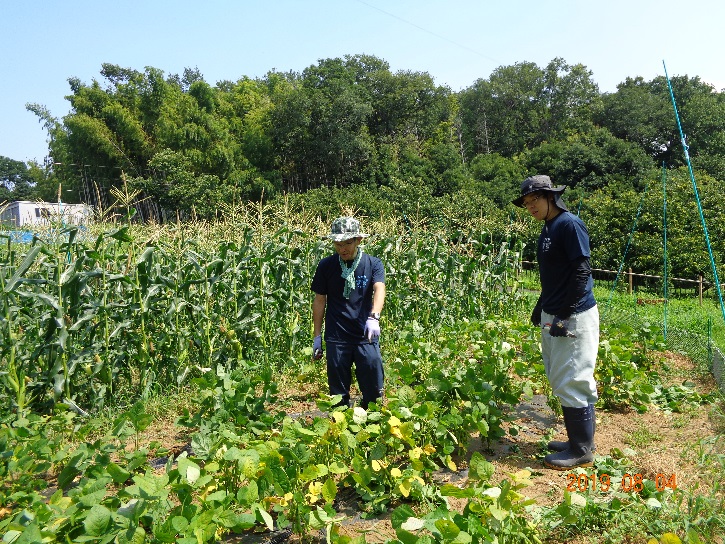 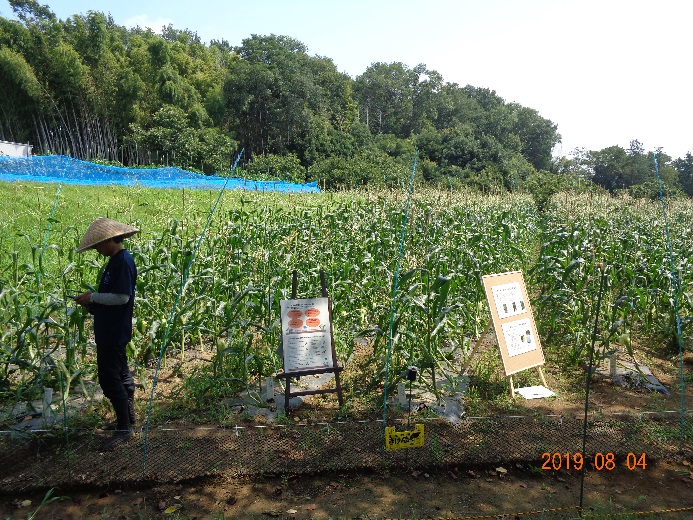 さつまいも畝間除草実習お客さんに莢付のよい株ごと抜いてもらい根や葉を切って袋に入れますナス・ピーマン初収穫会場には掲示板を設置し、研修の様子やスイートコーンの品種比較展示について資料を掲示しました。